บันทึกข้อความ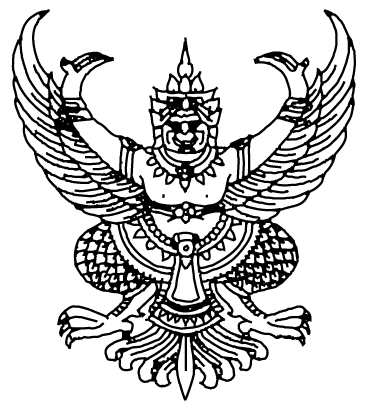 ส่วนราชการ	(หน่วยงานราชการ) โทรศัพท์ (ของหน่วยงาน)	ที่  (เลขที่หนังสือของหน่วยงาน)                         วันที่	เรื่อง  ขอขยายเวลาทำการวิจัย	เรียน  อธิการบดี 	ตามที่ข้าพเจ้า.................................................................................................... (หัวหน้าโครงการวิจัย)	ชื่อเรื่องภาษาไทย :	………………………………………………………………………………………………………..	ชื่อเรื่องภาษาอังกฤษ :	………………………………………………………………………………………………………..ได้รับทุนสนับสนุนการวิจัยงบประมาณโครงการด้านวิทยาศาสตร์ วิจัยและนวัตกรรม ประจำปีงบประมาณ พ.ศ. 2564 งบประมาณ.....................................บาท (......................................ตัวอักษร........................................................)มีระยะเวลาดำเนินการวิจัย....................เดือน.............วัน นับตั้งแต่ วันที่...........เดือน.....................พ.ศ.............  ถึงวันที่..........เดือน...............................พ.ศ.................ซึ่งได้ดำเนินโครงการวิจัยไปแล้วร้อยละ............................เนื่องจากการดำเนินโครงการวิจัยไม่เป็นไปตามที่ระบุไว้ในสัญญารับทุนอุดหนุนการวิจัยและแผนการดำเนินโครงการวิจัยมีสาเหตุจาก.................(โปรดระบุสาเหตุ)............................................................................................................................................................................................................................................................ดังนั้น เพื่อให้การดำเนินโครงการวิจัยแล้วเสร็จและเกิดประโยชน์กับมหาวิทยาลัย จึงขอขยายเวลาทำการวิจัยครั้งที่ 1	ระหว่าง วันที่ ................. เดือน .................................. พ.ศ. ...................................		ถึง วันที่ ........................... เดือน .................................. พ.ศ. ...................................		รวมระยะเวลา ................ เดือน .............. วันครั้งที่ 2	ระหว่าง วันที่ ................. เดือน .................................. พ.ศ. ...................................		ถึง วันที่ ........................... เดือน .................................. พ.ศ. ...................................		รวมระยะเวลา ................ เดือน .............. วันพร้อมกันนี้ข้าพเจ้าได้แนบรายงานความก้าวหน้าโครงการวิจัย เพื่อประกอบการพิจารณาตามเอกสารที่แนบมาพร้อมนี้จึงเรียนมาเพื่อโปรดพิจารณาอนุมัติความเห็นของผู้อำนวยการสถาบันวิจัยและพัฒนา .............................................................................................................................................................................. ..............................................................................................................................................................................ผลการพิจารณาของอธิการบดี 	อนุมัติให้ขยายเวลา		ครั้งที่ 1	ระหว่าง วันที่ ......... เดือน ......... พ.ศ. ......... ถึงวันที่ ......... เดือน ......... พ.ศ. .........		ครั้งที่ 2	ระหว่าง วันที่ ......... เดือน ......... พ.ศ. ......... ถึงวันที่ ......... เดือน ......... พ.ศ. .........	มอบสถาบันวิจัยและพัฒนา/ งานวิจัยและพัฒนา ดำเนินการดังนี้แจ้งนักวิจัยจัดทำสัญญารับทุนอุดหนุนการวิจัยประเภทเงินอุดหนุนทั่วไป ตามระยะเวลาที่อนุมัติให้ขยายเวลาดำเนินโครงการวิจัยแจ้งนักวิจัยดำเนินการจัดทำแผนการใช้จ่ายเงินโครงการวิจัย	ไม่อนุมัติให้ขยายเวลา  เนื่องจาก.............................................................................................................. ....................................................................................................................................................................(ลงชื่อ)…….……….............….............…......…..…….…(...................................................................)                                                                            หัวหน้าโครงการวิจัย                                                                            หัวหน้าโครงการวิจัย                                                                            หัวหน้าโครงการวิจัยความเห็นหัวหน้าสาขาความเห็นหัวหน้าสาขาความเห็นคณบดีความเห็นคณบดี........................................................................................................................................................................................................................................................................................................................................................................................................................................................................................................................................................................................................................................................................ลงชื่อ.................................................................ลงชื่อ.................................................................(..............................................................)(..............................................................)วันที่ ........เดือน ..................... พ.ศ. .........วันที่ ........เดือน ..................... พ.ศ. .........(ลงชื่อ)…….……….............….............…......…..…….…(นายอนิวรรต หาสุข)                                                                         ผู้อำนวยการสถาบันวิจัยและพัฒนา                                                                          ผู้อำนวยการสถาบันวิจัยและพัฒนา                                                                          ผู้อำนวยการสถาบันวิจัยและพัฒนา (ลงชื่อ)…….……….............….............…......…..…….…(รองศาสตราจารย์โฆษิต ศรีภูธร)	อธิการบดีมหาวิทยาลัยเทคโนโลยีราชมงคลอีสาน	อธิการบดีมหาวิทยาลัยเทคโนโลยีราชมงคลอีสาน	อธิการบดีมหาวิทยาลัยเทคโนโลยีราชมงคลอีสาน